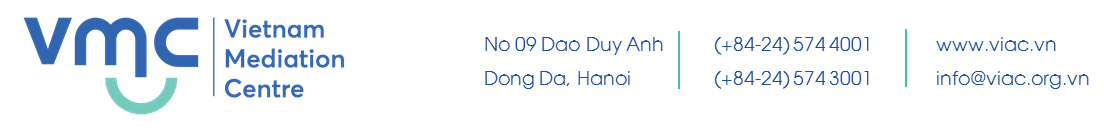  CURRICULUMN VITAE LUONG VAN TRUNGLUONG VAN TRUNGLUONG VAN TRUNGLUONG VAN TRUNG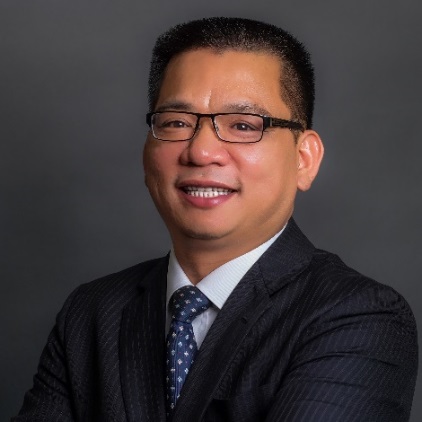 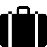 Partner, Lexcomm Vietnam LLCPartner, Lexcomm Vietnam LLCPartner, Lexcomm Vietnam LLC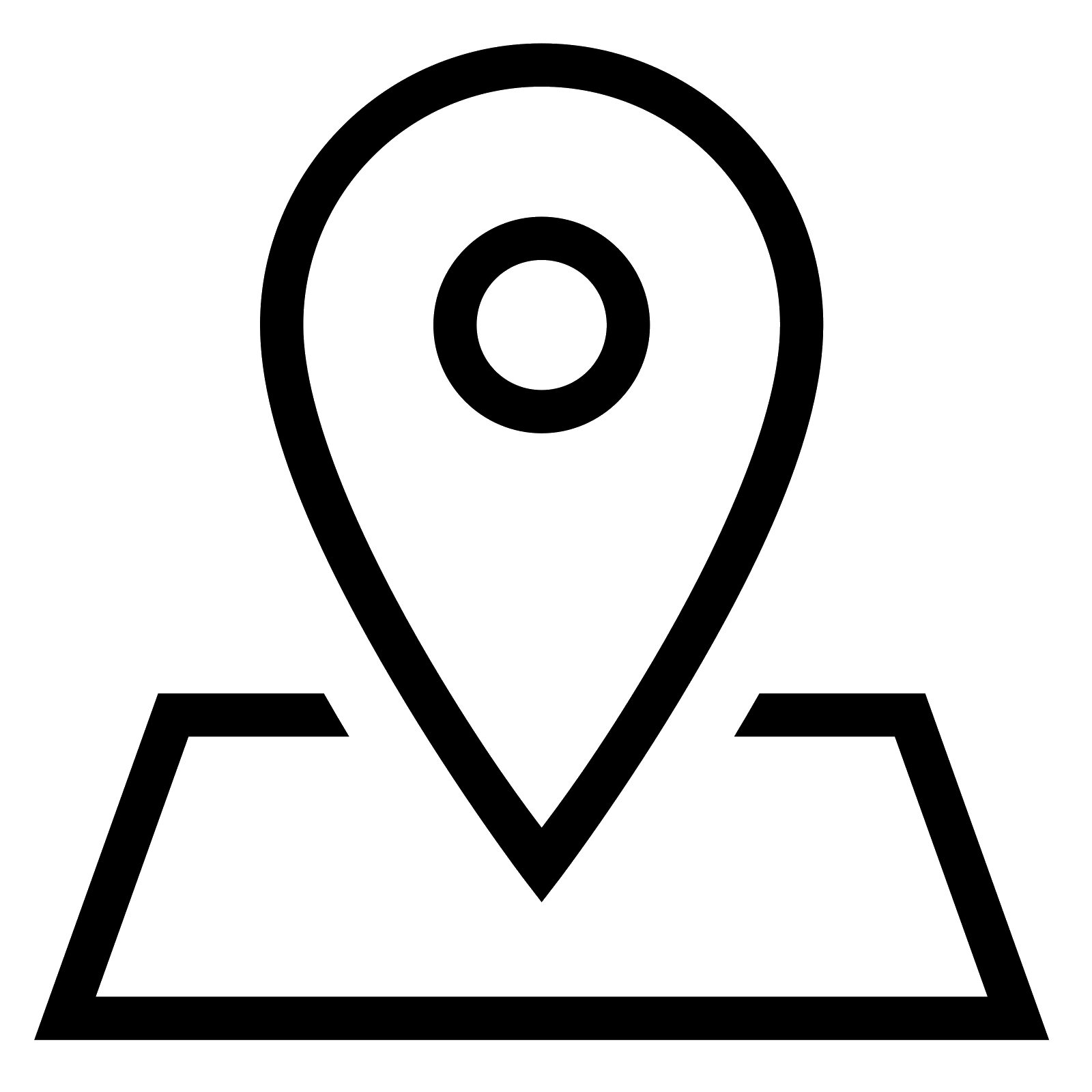 Room No. 2106-07, 21st Floor, Saigon Trade Center, 37 Ton Duc Thang,  District 1, Ho Chi Minh CityRoom No. 2106-07, 21st Floor, Saigon Trade Center, 37 Ton Duc Thang,  District 1, Ho Chi Minh CityRoom No. 2106-07, 21st Floor, Saigon Trade Center, 37 Ton Duc Thang,  District 1, Ho Chi Minh City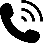 091 535 7389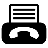 (028) 3 936 5019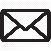 trung.luong@lexcommvn.com/ trung.lawyer@gmail.comtrung.luong@lexcommvn.com/ trung.lawyer@gmail.comtrung.luong@lexcommvn.com/ trung.lawyer@gmail.com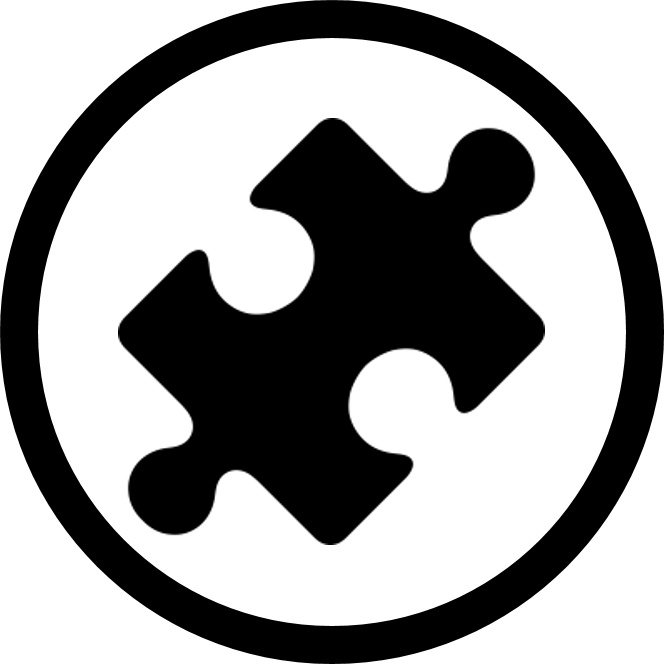 LawLawLaw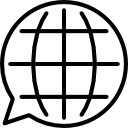 English, VietnameseEnglish, VietnameseEnglish, VietnameseLLB (Vietnam), GDL (University of Law, England)Member of Chartered Institute of Arbitrators (MCIArb)Arbitrator at Vietnam International Arbitration Centre (VIAC) and China International Economic and Trade Arbitration Commission (CIETAC)Mediator certified by Centre for Effective Dispute Resolution (CEDR)International Accredited Professional Mediator at Mainland Commercial Mediation Centre - Hong Kong Joint Mediation CenterLLB (Vietnam), GDL (University of Law, England)Member of Chartered Institute of Arbitrators (MCIArb)Arbitrator at Vietnam International Arbitration Centre (VIAC) and China International Economic and Trade Arbitration Commission (CIETAC)Mediator certified by Centre for Effective Dispute Resolution (CEDR)International Accredited Professional Mediator at Mainland Commercial Mediation Centre - Hong Kong Joint Mediation CenterLLB (Vietnam), GDL (University of Law, England)Member of Chartered Institute of Arbitrators (MCIArb)Arbitrator at Vietnam International Arbitration Centre (VIAC) and China International Economic and Trade Arbitration Commission (CIETAC)Mediator certified by Centre for Effective Dispute Resolution (CEDR)International Accredited Professional Mediator at Mainland Commercial Mediation Centre - Hong Kong Joint Mediation CenterLLB (Vietnam), GDL (University of Law, England)Member of Chartered Institute of Arbitrators (MCIArb)Arbitrator at Vietnam International Arbitration Centre (VIAC) and China International Economic and Trade Arbitration Commission (CIETAC)Mediator certified by Centre for Effective Dispute Resolution (CEDR)International Accredited Professional Mediator at Mainland Commercial Mediation Centre - Hong Kong Joint Mediation CenterLLB (Vietnam), GDL (University of Law, England)Member of Chartered Institute of Arbitrators (MCIArb)Arbitrator at Vietnam International Arbitration Centre (VIAC) and China International Economic and Trade Arbitration Commission (CIETAC)Mediator certified by Centre for Effective Dispute Resolution (CEDR)International Accredited Professional Mediator at Mainland Commercial Mediation Centre - Hong Kong Joint Mediation CenterEducationEducationEducationEducationEducationQualificationsQualificationsBachelor Degree of LawBachelor Degree of LawBachelor Degree of LawMajor(s)Major(s)LawLawLawUniversity(s)University(s)Ha Noi Law University, VietnamThe University of Law (of England and Wales) (UK)Ha Noi Law University, VietnamThe University of Law (of England and Wales) (UK)Ha Noi Law University, VietnamThe University of Law (of England and Wales) (UK)Work historyWork historyWork historyWork historyWork history2006 - 20072006 - 2007Director of Legal and Compliance, Manulife VietnamDirector of Legal and Compliance, Manulife VietnamDirector of Legal and Compliance, Manulife Vietnam2007 - 20112007 - 2011Executive Director, Legal DirectorSaigon Assets Management CorporationExecutive Director, Legal DirectorSaigon Assets Management CorporationExecutive Director, Legal DirectorSaigon Assets Management Corporation2011 - 20152011 - 2015Partner, Bross & Partners Law FirmPartner, Bross & Partners Law FirmPartner, Bross & Partners Law Firm2016 - present2016 - presentPartner, Lexcomm Vietnam LLCPartner, Lexcomm Vietnam LLCPartner, Lexcomm Vietnam LLCArticlesArticlesArticlesArticlesArticles"Quyền mua cổ phần và thành lập công ty cổ phần của nhà đầu tư nước ngoài [tại Việt Nam]" trong Tạp chí của Câu lạc bộ các công ty có vốn đầu tư nước ngoài, năm 2000 (số: 15, tháng 10 năm 2000, ngày 10/10/2000, trang 13, 14 và 24);Một bài phỏng vấn được đăng trên Tạp chí Chứng khoán (Bộ Kế hoạch và Đầu tư của Việt Nam) với tiêu đề: "Nhiều nhà đầu tư quan tâm đến cổ phiếu của các công ty cổ phần có vốn đầu tư nước ngoài [tại Việt Nam]" (số: 49, ngày 10/11/2000, trang 21);“Giải thích Thông tư 148/2010/TT-BTC về chống rửa tiền” (được công bố trên các tờ báo và trên các website khác nhau);“Khoảng cách hội nhập, nhìn từ cáo buộc của Global Witness” (Thời báo Kinh tế Sài Gòn số 22-2013, ngày 30/5/2013);“Học gì từ hợp đồng giữa Bảo Long và Bảo Sơn” (Thời báo Kinh tế Sài Gòn, số 26, ngày 27/6/2013);“Phá sản Doanh nghiệp Bất động sản: Có đáng sợ?” (Thời báo Kinh tế Sài Gòn, số 28-2013, ngày 11/07/2013);“Nghĩa vụ của Người Nhận Ủy thác” (Thời báo Kinh tế Sài Gòn, số 33-2013, ra ngày 15/08/2013);“Bổn phận Đối với Đồng tiền Ủy thác” (Thời báo Kinh tế Sài Gòn, số 34-2013, ra ngày 22/08/2013);“M&A: để không bị Thiệt Khi Bán Doanh nghiệp” (Thời báo Kinh tế Sài Gòn, số 37-2013, ra ngày 12/09/2013);“200 triệu đồng và 3 tháng” (Thời báo Kinh tế Sài Gòn, số 38-2013, ra ngày 19/09/2013);“M&A: hãy cẩn trọng trong các điều khoản” (Thời báo Kinh tế Sài Gòn, số 45-2013, ra ngày 7/11/2013);“Yêu cầu về Tính Cân Xứng trong Quản lý Nhà nước” (Thời báo Kinh tế Sài Gòn, số 2-2014, ra ngày 9/1/2014);Tham gia tọa đàm về “Thông tư liên tịch số 01/2014/TTLT-NHNN-BXD-BTP-BTNMT hướng dẫn thủ tục thế chấp nhà ở hình thành trong tương lai” do VTV9 tổ chức và phát vào ngày 18/6/2014;“Tốt có phải luôn hợp lý?” (Thời báo Kinh tế Sài Gòn, số 30-2014, ra ngày 24/7/2014);“Bán tài sản thế chấp: nên công bằng hơn với bên vay” (Thời báo Kinh tế Sài Gòn, số 32-2014, ra ngày 7/8/2014);"Con dấu doanh nghiệp: Con trên cha, cả nhà... mếu máo” (Thời báo Kinh tế Sài Gòn, số 33-2014, ra ngày 14/8/2014);"Hạn chế xe máy - Lợi ích công cộng và quyền công dân” (Thời báo Kinh tế Sài Gòn, số 35-2014, ra ngày 28/8/2014);"Những hệ lụy kinh tế vì sự lê thê trong tố tụng dân sự” (Thời báo Kinh tế Sài Gòn, số 22-2015, ra ngày 28/5/2015);"Ăn theo" họ tên người nổi tiếng và quyền nhân thân", (Thời báo Kinh tế Sài Gòn, số 23-2015, ra ngày 4/6/2015);"Lẽ công bằng, công lý và vai trò của tòa án", (Thời báo Kinh tế Sài Gòn, số 26-2015, ra ngày 25/6/2015);“Hồ sơ Panama và Cái nhìn về “Thiên đường Trốn Thuế” (Đầu tư Chứng khoán số 57 (1777), ra ngày 11/5/2016 và “The use and abuse of tax havens” (Vietnam Investment Review, ngày 16/5/2015 - http://www.vir.com.vn/the-use-and-abuse-of-tax-havens.html)“Cổ đông lớn muốn bước nhanh vào HĐQT, được không?” (Đầu tư Chứng khoán, ngày 11/4/2018) (https://tinnhanhchungkhoan.vn/chung-khoan/co-dong-lon-muon-buoc-nhanh-vao-hdqt-duoc-khong-224773.html)“Lawyer-talk: can and should Thai Beverage gain control of Sabeco now?” (Vietnam Investment Review dated 12/42018 - http://www.vir.com.vn/lawyer-talk-can-and-should-thai-beverage-gain-control-of-sabeco-now-58259.html)“Phân phối lợi nhuận chưa chia cho cổ đông Nhà nước tại Sabeco sau khi thoái vốn” (Tạp chí Điện tử Luật sư Việt Nam ngày 12/5/2018) (http://lsvn.vn/nghien-cuu-trao-doi/trao-doi/phan-phoi-loi-nhuan-chua-chia-cho-co-dong-nha-nuoc-tai-sabeco-sau-khi-thoai-von-27648.html)"Quyền mua cổ phần và thành lập công ty cổ phần của nhà đầu tư nước ngoài [tại Việt Nam]" trong Tạp chí của Câu lạc bộ các công ty có vốn đầu tư nước ngoài, năm 2000 (số: 15, tháng 10 năm 2000, ngày 10/10/2000, trang 13, 14 và 24);Một bài phỏng vấn được đăng trên Tạp chí Chứng khoán (Bộ Kế hoạch và Đầu tư của Việt Nam) với tiêu đề: "Nhiều nhà đầu tư quan tâm đến cổ phiếu của các công ty cổ phần có vốn đầu tư nước ngoài [tại Việt Nam]" (số: 49, ngày 10/11/2000, trang 21);“Giải thích Thông tư 148/2010/TT-BTC về chống rửa tiền” (được công bố trên các tờ báo và trên các website khác nhau);“Khoảng cách hội nhập, nhìn từ cáo buộc của Global Witness” (Thời báo Kinh tế Sài Gòn số 22-2013, ngày 30/5/2013);“Học gì từ hợp đồng giữa Bảo Long và Bảo Sơn” (Thời báo Kinh tế Sài Gòn, số 26, ngày 27/6/2013);“Phá sản Doanh nghiệp Bất động sản: Có đáng sợ?” (Thời báo Kinh tế Sài Gòn, số 28-2013, ngày 11/07/2013);“Nghĩa vụ của Người Nhận Ủy thác” (Thời báo Kinh tế Sài Gòn, số 33-2013, ra ngày 15/08/2013);“Bổn phận Đối với Đồng tiền Ủy thác” (Thời báo Kinh tế Sài Gòn, số 34-2013, ra ngày 22/08/2013);“M&A: để không bị Thiệt Khi Bán Doanh nghiệp” (Thời báo Kinh tế Sài Gòn, số 37-2013, ra ngày 12/09/2013);“200 triệu đồng và 3 tháng” (Thời báo Kinh tế Sài Gòn, số 38-2013, ra ngày 19/09/2013);“M&A: hãy cẩn trọng trong các điều khoản” (Thời báo Kinh tế Sài Gòn, số 45-2013, ra ngày 7/11/2013);“Yêu cầu về Tính Cân Xứng trong Quản lý Nhà nước” (Thời báo Kinh tế Sài Gòn, số 2-2014, ra ngày 9/1/2014);Tham gia tọa đàm về “Thông tư liên tịch số 01/2014/TTLT-NHNN-BXD-BTP-BTNMT hướng dẫn thủ tục thế chấp nhà ở hình thành trong tương lai” do VTV9 tổ chức và phát vào ngày 18/6/2014;“Tốt có phải luôn hợp lý?” (Thời báo Kinh tế Sài Gòn, số 30-2014, ra ngày 24/7/2014);“Bán tài sản thế chấp: nên công bằng hơn với bên vay” (Thời báo Kinh tế Sài Gòn, số 32-2014, ra ngày 7/8/2014);"Con dấu doanh nghiệp: Con trên cha, cả nhà... mếu máo” (Thời báo Kinh tế Sài Gòn, số 33-2014, ra ngày 14/8/2014);"Hạn chế xe máy - Lợi ích công cộng và quyền công dân” (Thời báo Kinh tế Sài Gòn, số 35-2014, ra ngày 28/8/2014);"Những hệ lụy kinh tế vì sự lê thê trong tố tụng dân sự” (Thời báo Kinh tế Sài Gòn, số 22-2015, ra ngày 28/5/2015);"Ăn theo" họ tên người nổi tiếng và quyền nhân thân", (Thời báo Kinh tế Sài Gòn, số 23-2015, ra ngày 4/6/2015);"Lẽ công bằng, công lý và vai trò của tòa án", (Thời báo Kinh tế Sài Gòn, số 26-2015, ra ngày 25/6/2015);“Hồ sơ Panama và Cái nhìn về “Thiên đường Trốn Thuế” (Đầu tư Chứng khoán số 57 (1777), ra ngày 11/5/2016 và “The use and abuse of tax havens” (Vietnam Investment Review, ngày 16/5/2015 - http://www.vir.com.vn/the-use-and-abuse-of-tax-havens.html)“Cổ đông lớn muốn bước nhanh vào HĐQT, được không?” (Đầu tư Chứng khoán, ngày 11/4/2018) (https://tinnhanhchungkhoan.vn/chung-khoan/co-dong-lon-muon-buoc-nhanh-vao-hdqt-duoc-khong-224773.html)“Lawyer-talk: can and should Thai Beverage gain control of Sabeco now?” (Vietnam Investment Review dated 12/42018 - http://www.vir.com.vn/lawyer-talk-can-and-should-thai-beverage-gain-control-of-sabeco-now-58259.html)“Phân phối lợi nhuận chưa chia cho cổ đông Nhà nước tại Sabeco sau khi thoái vốn” (Tạp chí Điện tử Luật sư Việt Nam ngày 12/5/2018) (http://lsvn.vn/nghien-cuu-trao-doi/trao-doi/phan-phoi-loi-nhuan-chua-chia-cho-co-dong-nha-nuoc-tai-sabeco-sau-khi-thoai-von-27648.html)"Quyền mua cổ phần và thành lập công ty cổ phần của nhà đầu tư nước ngoài [tại Việt Nam]" trong Tạp chí của Câu lạc bộ các công ty có vốn đầu tư nước ngoài, năm 2000 (số: 15, tháng 10 năm 2000, ngày 10/10/2000, trang 13, 14 và 24);Một bài phỏng vấn được đăng trên Tạp chí Chứng khoán (Bộ Kế hoạch và Đầu tư của Việt Nam) với tiêu đề: "Nhiều nhà đầu tư quan tâm đến cổ phiếu của các công ty cổ phần có vốn đầu tư nước ngoài [tại Việt Nam]" (số: 49, ngày 10/11/2000, trang 21);“Giải thích Thông tư 148/2010/TT-BTC về chống rửa tiền” (được công bố trên các tờ báo và trên các website khác nhau);“Khoảng cách hội nhập, nhìn từ cáo buộc của Global Witness” (Thời báo Kinh tế Sài Gòn số 22-2013, ngày 30/5/2013);“Học gì từ hợp đồng giữa Bảo Long và Bảo Sơn” (Thời báo Kinh tế Sài Gòn, số 26, ngày 27/6/2013);“Phá sản Doanh nghiệp Bất động sản: Có đáng sợ?” (Thời báo Kinh tế Sài Gòn, số 28-2013, ngày 11/07/2013);“Nghĩa vụ của Người Nhận Ủy thác” (Thời báo Kinh tế Sài Gòn, số 33-2013, ra ngày 15/08/2013);“Bổn phận Đối với Đồng tiền Ủy thác” (Thời báo Kinh tế Sài Gòn, số 34-2013, ra ngày 22/08/2013);“M&A: để không bị Thiệt Khi Bán Doanh nghiệp” (Thời báo Kinh tế Sài Gòn, số 37-2013, ra ngày 12/09/2013);“200 triệu đồng và 3 tháng” (Thời báo Kinh tế Sài Gòn, số 38-2013, ra ngày 19/09/2013);“M&A: hãy cẩn trọng trong các điều khoản” (Thời báo Kinh tế Sài Gòn, số 45-2013, ra ngày 7/11/2013);“Yêu cầu về Tính Cân Xứng trong Quản lý Nhà nước” (Thời báo Kinh tế Sài Gòn, số 2-2014, ra ngày 9/1/2014);Tham gia tọa đàm về “Thông tư liên tịch số 01/2014/TTLT-NHNN-BXD-BTP-BTNMT hướng dẫn thủ tục thế chấp nhà ở hình thành trong tương lai” do VTV9 tổ chức và phát vào ngày 18/6/2014;“Tốt có phải luôn hợp lý?” (Thời báo Kinh tế Sài Gòn, số 30-2014, ra ngày 24/7/2014);“Bán tài sản thế chấp: nên công bằng hơn với bên vay” (Thời báo Kinh tế Sài Gòn, số 32-2014, ra ngày 7/8/2014);"Con dấu doanh nghiệp: Con trên cha, cả nhà... mếu máo” (Thời báo Kinh tế Sài Gòn, số 33-2014, ra ngày 14/8/2014);"Hạn chế xe máy - Lợi ích công cộng và quyền công dân” (Thời báo Kinh tế Sài Gòn, số 35-2014, ra ngày 28/8/2014);"Những hệ lụy kinh tế vì sự lê thê trong tố tụng dân sự” (Thời báo Kinh tế Sài Gòn, số 22-2015, ra ngày 28/5/2015);"Ăn theo" họ tên người nổi tiếng và quyền nhân thân", (Thời báo Kinh tế Sài Gòn, số 23-2015, ra ngày 4/6/2015);"Lẽ công bằng, công lý và vai trò của tòa án", (Thời báo Kinh tế Sài Gòn, số 26-2015, ra ngày 25/6/2015);“Hồ sơ Panama và Cái nhìn về “Thiên đường Trốn Thuế” (Đầu tư Chứng khoán số 57 (1777), ra ngày 11/5/2016 và “The use and abuse of tax havens” (Vietnam Investment Review, ngày 16/5/2015 - http://www.vir.com.vn/the-use-and-abuse-of-tax-havens.html)“Cổ đông lớn muốn bước nhanh vào HĐQT, được không?” (Đầu tư Chứng khoán, ngày 11/4/2018) (https://tinnhanhchungkhoan.vn/chung-khoan/co-dong-lon-muon-buoc-nhanh-vao-hdqt-duoc-khong-224773.html)“Lawyer-talk: can and should Thai Beverage gain control of Sabeco now?” (Vietnam Investment Review dated 12/42018 - http://www.vir.com.vn/lawyer-talk-can-and-should-thai-beverage-gain-control-of-sabeco-now-58259.html)“Phân phối lợi nhuận chưa chia cho cổ đông Nhà nước tại Sabeco sau khi thoái vốn” (Tạp chí Điện tử Luật sư Việt Nam ngày 12/5/2018) (http://lsvn.vn/nghien-cuu-trao-doi/trao-doi/phan-phoi-loi-nhuan-chua-chia-cho-co-dong-nha-nuoc-tai-sabeco-sau-khi-thoai-von-27648.html)"Quyền mua cổ phần và thành lập công ty cổ phần của nhà đầu tư nước ngoài [tại Việt Nam]" trong Tạp chí của Câu lạc bộ các công ty có vốn đầu tư nước ngoài, năm 2000 (số: 15, tháng 10 năm 2000, ngày 10/10/2000, trang 13, 14 và 24);Một bài phỏng vấn được đăng trên Tạp chí Chứng khoán (Bộ Kế hoạch và Đầu tư của Việt Nam) với tiêu đề: "Nhiều nhà đầu tư quan tâm đến cổ phiếu của các công ty cổ phần có vốn đầu tư nước ngoài [tại Việt Nam]" (số: 49, ngày 10/11/2000, trang 21);“Giải thích Thông tư 148/2010/TT-BTC về chống rửa tiền” (được công bố trên các tờ báo và trên các website khác nhau);“Khoảng cách hội nhập, nhìn từ cáo buộc của Global Witness” (Thời báo Kinh tế Sài Gòn số 22-2013, ngày 30/5/2013);“Học gì từ hợp đồng giữa Bảo Long và Bảo Sơn” (Thời báo Kinh tế Sài Gòn, số 26, ngày 27/6/2013);“Phá sản Doanh nghiệp Bất động sản: Có đáng sợ?” (Thời báo Kinh tế Sài Gòn, số 28-2013, ngày 11/07/2013);“Nghĩa vụ của Người Nhận Ủy thác” (Thời báo Kinh tế Sài Gòn, số 33-2013, ra ngày 15/08/2013);“Bổn phận Đối với Đồng tiền Ủy thác” (Thời báo Kinh tế Sài Gòn, số 34-2013, ra ngày 22/08/2013);“M&A: để không bị Thiệt Khi Bán Doanh nghiệp” (Thời báo Kinh tế Sài Gòn, số 37-2013, ra ngày 12/09/2013);“200 triệu đồng và 3 tháng” (Thời báo Kinh tế Sài Gòn, số 38-2013, ra ngày 19/09/2013);“M&A: hãy cẩn trọng trong các điều khoản” (Thời báo Kinh tế Sài Gòn, số 45-2013, ra ngày 7/11/2013);“Yêu cầu về Tính Cân Xứng trong Quản lý Nhà nước” (Thời báo Kinh tế Sài Gòn, số 2-2014, ra ngày 9/1/2014);Tham gia tọa đàm về “Thông tư liên tịch số 01/2014/TTLT-NHNN-BXD-BTP-BTNMT hướng dẫn thủ tục thế chấp nhà ở hình thành trong tương lai” do VTV9 tổ chức và phát vào ngày 18/6/2014;“Tốt có phải luôn hợp lý?” (Thời báo Kinh tế Sài Gòn, số 30-2014, ra ngày 24/7/2014);“Bán tài sản thế chấp: nên công bằng hơn với bên vay” (Thời báo Kinh tế Sài Gòn, số 32-2014, ra ngày 7/8/2014);"Con dấu doanh nghiệp: Con trên cha, cả nhà... mếu máo” (Thời báo Kinh tế Sài Gòn, số 33-2014, ra ngày 14/8/2014);"Hạn chế xe máy - Lợi ích công cộng và quyền công dân” (Thời báo Kinh tế Sài Gòn, số 35-2014, ra ngày 28/8/2014);"Những hệ lụy kinh tế vì sự lê thê trong tố tụng dân sự” (Thời báo Kinh tế Sài Gòn, số 22-2015, ra ngày 28/5/2015);"Ăn theo" họ tên người nổi tiếng và quyền nhân thân", (Thời báo Kinh tế Sài Gòn, số 23-2015, ra ngày 4/6/2015);"Lẽ công bằng, công lý và vai trò của tòa án", (Thời báo Kinh tế Sài Gòn, số 26-2015, ra ngày 25/6/2015);“Hồ sơ Panama và Cái nhìn về “Thiên đường Trốn Thuế” (Đầu tư Chứng khoán số 57 (1777), ra ngày 11/5/2016 và “The use and abuse of tax havens” (Vietnam Investment Review, ngày 16/5/2015 - http://www.vir.com.vn/the-use-and-abuse-of-tax-havens.html)“Cổ đông lớn muốn bước nhanh vào HĐQT, được không?” (Đầu tư Chứng khoán, ngày 11/4/2018) (https://tinnhanhchungkhoan.vn/chung-khoan/co-dong-lon-muon-buoc-nhanh-vao-hdqt-duoc-khong-224773.html)“Lawyer-talk: can and should Thai Beverage gain control of Sabeco now?” (Vietnam Investment Review dated 12/42018 - http://www.vir.com.vn/lawyer-talk-can-and-should-thai-beverage-gain-control-of-sabeco-now-58259.html)“Phân phối lợi nhuận chưa chia cho cổ đông Nhà nước tại Sabeco sau khi thoái vốn” (Tạp chí Điện tử Luật sư Việt Nam ngày 12/5/2018) (http://lsvn.vn/nghien-cuu-trao-doi/trao-doi/phan-phoi-loi-nhuan-chua-chia-cho-co-dong-nha-nuoc-tai-sabeco-sau-khi-thoai-von-27648.html)"Quyền mua cổ phần và thành lập công ty cổ phần của nhà đầu tư nước ngoài [tại Việt Nam]" trong Tạp chí của Câu lạc bộ các công ty có vốn đầu tư nước ngoài, năm 2000 (số: 15, tháng 10 năm 2000, ngày 10/10/2000, trang 13, 14 và 24);Một bài phỏng vấn được đăng trên Tạp chí Chứng khoán (Bộ Kế hoạch và Đầu tư của Việt Nam) với tiêu đề: "Nhiều nhà đầu tư quan tâm đến cổ phiếu của các công ty cổ phần có vốn đầu tư nước ngoài [tại Việt Nam]" (số: 49, ngày 10/11/2000, trang 21);“Giải thích Thông tư 148/2010/TT-BTC về chống rửa tiền” (được công bố trên các tờ báo và trên các website khác nhau);“Khoảng cách hội nhập, nhìn từ cáo buộc của Global Witness” (Thời báo Kinh tế Sài Gòn số 22-2013, ngày 30/5/2013);“Học gì từ hợp đồng giữa Bảo Long và Bảo Sơn” (Thời báo Kinh tế Sài Gòn, số 26, ngày 27/6/2013);“Phá sản Doanh nghiệp Bất động sản: Có đáng sợ?” (Thời báo Kinh tế Sài Gòn, số 28-2013, ngày 11/07/2013);“Nghĩa vụ của Người Nhận Ủy thác” (Thời báo Kinh tế Sài Gòn, số 33-2013, ra ngày 15/08/2013);“Bổn phận Đối với Đồng tiền Ủy thác” (Thời báo Kinh tế Sài Gòn, số 34-2013, ra ngày 22/08/2013);“M&A: để không bị Thiệt Khi Bán Doanh nghiệp” (Thời báo Kinh tế Sài Gòn, số 37-2013, ra ngày 12/09/2013);“200 triệu đồng và 3 tháng” (Thời báo Kinh tế Sài Gòn, số 38-2013, ra ngày 19/09/2013);“M&A: hãy cẩn trọng trong các điều khoản” (Thời báo Kinh tế Sài Gòn, số 45-2013, ra ngày 7/11/2013);“Yêu cầu về Tính Cân Xứng trong Quản lý Nhà nước” (Thời báo Kinh tế Sài Gòn, số 2-2014, ra ngày 9/1/2014);Tham gia tọa đàm về “Thông tư liên tịch số 01/2014/TTLT-NHNN-BXD-BTP-BTNMT hướng dẫn thủ tục thế chấp nhà ở hình thành trong tương lai” do VTV9 tổ chức và phát vào ngày 18/6/2014;“Tốt có phải luôn hợp lý?” (Thời báo Kinh tế Sài Gòn, số 30-2014, ra ngày 24/7/2014);“Bán tài sản thế chấp: nên công bằng hơn với bên vay” (Thời báo Kinh tế Sài Gòn, số 32-2014, ra ngày 7/8/2014);"Con dấu doanh nghiệp: Con trên cha, cả nhà... mếu máo” (Thời báo Kinh tế Sài Gòn, số 33-2014, ra ngày 14/8/2014);"Hạn chế xe máy - Lợi ích công cộng và quyền công dân” (Thời báo Kinh tế Sài Gòn, số 35-2014, ra ngày 28/8/2014);"Những hệ lụy kinh tế vì sự lê thê trong tố tụng dân sự” (Thời báo Kinh tế Sài Gòn, số 22-2015, ra ngày 28/5/2015);"Ăn theo" họ tên người nổi tiếng và quyền nhân thân", (Thời báo Kinh tế Sài Gòn, số 23-2015, ra ngày 4/6/2015);"Lẽ công bằng, công lý và vai trò của tòa án", (Thời báo Kinh tế Sài Gòn, số 26-2015, ra ngày 25/6/2015);“Hồ sơ Panama và Cái nhìn về “Thiên đường Trốn Thuế” (Đầu tư Chứng khoán số 57 (1777), ra ngày 11/5/2016 và “The use and abuse of tax havens” (Vietnam Investment Review, ngày 16/5/2015 - http://www.vir.com.vn/the-use-and-abuse-of-tax-havens.html)“Cổ đông lớn muốn bước nhanh vào HĐQT, được không?” (Đầu tư Chứng khoán, ngày 11/4/2018) (https://tinnhanhchungkhoan.vn/chung-khoan/co-dong-lon-muon-buoc-nhanh-vao-hdqt-duoc-khong-224773.html)“Lawyer-talk: can and should Thai Beverage gain control of Sabeco now?” (Vietnam Investment Review dated 12/42018 - http://www.vir.com.vn/lawyer-talk-can-and-should-thai-beverage-gain-control-of-sabeco-now-58259.html)“Phân phối lợi nhuận chưa chia cho cổ đông Nhà nước tại Sabeco sau khi thoái vốn” (Tạp chí Điện tử Luật sư Việt Nam ngày 12/5/2018) (http://lsvn.vn/nghien-cuu-trao-doi/trao-doi/phan-phoi-loi-nhuan-chua-chia-cho-co-dong-nha-nuoc-tai-sabeco-sau-khi-thoai-von-27648.html)